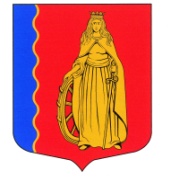 СОВЕТ ДЕПУТАТОВМУНИЦИПАЛЬНОГО ОБРАЗОВАНИЯ«МУРИНСКОЕ СЕЛЬСКОЕ ПОСЕЛЕНИЕ»ВСЕВОЛОЖСКОГО МУНИЦИПАЛЬНОГО РАЙОНАЛЕНИНГРАДСКОЙ ОБЛАСТИРЕШЕНИЕп. Мурино                                                                      № 31 от 9 сентября 2015 г.Об утверждении прогнозного планаприватизации муниципального имуществамуниципального образования «Муринскоесельское поселение» Всеволожскогомуниципального района Ленинградскойобласти на 2015-2016 гг.	В соответствии с Федеральным законом от 21.12.2001 г. № 178-ФЗ «О приватизации государственного и муниципального имущества», Федеральным законом от 06.10.2003 г. № 131-ФЗ «Об общих принципах организации местного самоуправления в Российской Федерации», Уставом муниципального образования «Муринское сельское поселение» Всеволожского муниципального района Ленинградской области, в целях упорядочения приватизации муниципального имущества, советом депутатов принято РЕШЕНИЕ:Утвердить прогнозный план приватизации муниципального имущества муниципального образования «Муринское сельское поселение» Всеволожского муниципального района Ленинградской области на 2015-2016 гг. согласно приложению.Администрации муниципального образования «Муринское сельское поселение» Всеволожского муниципального района Ленинградской области обеспечить реализацию имущества, предусмотренного прогнозным планом приватизации муниципального образования «Муринское сельское поселение» Всеволожского муниципального района Ленинградской области на 2015-2016 гг. в установленном законом порядке.Опубликовать настоящее решение на официальном сайте администрации муниципального образования «Муринское сельское поселение» Всеволожского муниципального района Ленинградской области в сети Интернет и в газете «Муринская панорама».Настоящее решение вступает в силу с момента его принятия.Контроль над исполнением настоящего решения возложить на комиссию по промышленности, архитектуре, строительству, ЖКХ, транспорту, связи, сельскому хозяйству и использованию земли.Главамуниципального образования                                                       В.Ф. ГаркавыйПриложениек решению совета депутатовмуниципального образования«Муринское сельское поселение»Всеволожского муниципального районаЛенинградской области№ 31  от 9 сентября   2015 г.Прогнозный план приватизации муниципального имуществаМуниципального образования «Муринское сельское поселение»Всеволожского муниципального района Ленинградской области№п/пНаименование объекта,его характеристикаМестонахожденияобъектаПлощадьобъектаСрокприватизации1.Жилой домЛенинградская областьВсеволожский районп. Мурино в/г №1ул. Челябинская, д.11108,4 кв.м.2015-2016 гг.при условиирасселения2.СкладЛенинградская областьВсеволожский районп. Мурино в/г №1ул. Челябинская, д.1495,6 кв.м2015-2016 гг.3.СкладЛенинградская областьВсеволожский районп. Мурино в/г №1ул. Челябинская, д.1723,0 кв.м2015-2016 гг.4.ЦехЛенинградская областьВсеволожский районп. Мурино в/г №1ул. Челябинская, д.1479,0 кв.м2015-2016 гг.5.МастерскаяЛенинградская областьВсеволожский районп. Мурино в/г №1ул. Челябинская, д.1168,1 кв.м2015-2016 гг.6.КотельнаяЛенинградская областьВсеволожский районп. Мурино в/г №1ул. Челябинская, д.1459,3 кв.м.2015-2016 гг.7.СкладЛенинградская областьВсеволожский районп. Мурино в/г №1ул. Челябинская, д.11166,5 кв.м.2015-2016 гг.8.КазармаЛенинградская областьВсеволожский районп. Мурино в/г №1ул. Челябинская, д.1549,3 кв.м.2015-2016 гг.9.КПП-2Ленинградская областьВсеволожский районп. Мурино в/г №1ул. Челябинская, д.1143,1 кв.м.2015-2016 гг.10.Караульное помещениеЛенинградская областьВсеволожский районп. Мурино в/г №1ул. Челябинская, д.1179,1 кв.м.2015-2016 гг.11.Караульное помещениеЛенинградская областьВсеволожский районп. Мурино в/г №1ул. Челябинская, д.1125,4 кв.м.2015-2016 гг.12.Жилой домЛенинградская областьВсеволожский районп. Мурино в/г №1ул. Челябинская, д.1185,6 кв.м.2015-2016 гг.Не пригоден к проживанию -оставшаяся часть 25%13.ПроходнаяЛенинградская областьВсеволожский районп. Мурино в/г №1ул. Челябинская, д.123,8 кв.м.2015-2016 гг.14.ХранилищеЛенинградская областьВсеволожский районп. Мурино в/г №1ул. Челябинская, д.1385,0 кв.м2015-2016 гг.15.Склад ГСМЛенинградская областьВсеволожский районп. Мурино в/г №1ул. Челябинская, д.1117,6 кв.м.2015-2016 гг.16.СкладЛенинградская областьВсеволожский районп. Мурино в/г №1ул. Челябинская, д.11182,4 кв.м.2015-2016 гг.17.ПТОЛенинградская областьВсеволожский районп. Мурино в/г №1ул. Челябинская, д.144,6 кв.м.2015-2016 гг.18.СкладЛенинградская областьВсеволожский районп. Мурино в/г №1ул. Челябинская, д.1343,4 кв.м.2015-2016 гг.19.СкладЛенинградская областьВсеволожский районп. Мурино в/г №1ул. Челябинская, д.1538,8 кв.м.2015-2016 гг.20.КладоваяЛенинградская областьВсеволожский районп. Мурино в/г №1ул. Челябинская, д.117,2 кв.м.2015-2016 гг.21.СкладЛенинградская областьВсеволожский районп. Мурино в/г №1ул. Челябинская, д.11042,0 кв.м.2015-2016 гг.22.СкладЛенинградская областьВсеволожский районп. Мурино в/г №1ул. Челябинская, д.1914,0 кв.м.2015-2016 гг.23.СтоловаяЛенинградская областьВсеволожский районп. Мурино в/г №1ул. Челябинская, д.1185,7 кв.м.2015-2016 гг.24.Здание магазинаЛенинградская областьВсеволожский районп. Мурино в/г №1ул. Челябинская, д.1163,3 кв.м.2015-2016 гг.25.Контрольно-пропускной пунктЛенинградская областьВсеволожский районп. Мурино в/г №1ул. Челябинская, д.177,9 кв.м.2015-2016 гг.26.Пожарное депо и казармаЛенинградская областьВсеволожский районп. Мурино в/г №1ул. Челябинская, д.1549,3 кв.м.2015-2016 гг.27.Здание складаЛенинградская областьВсеволожский районп. Мурино в/г №1ул. Челябинская, д.1999,2 кв.м.2015-2016 гг.28.ШтабЛенинградская областьВсеволожский районп. Мурино в/г №1ул. Челябинская, д.1179,1 кв.м.2015-2016 гг.29.СкладЛенинградская областьВсеволожский районп. Мурино в/г №1ул. Челябинская, д.1495,6 кв.м.2015-2016 гг.30.БаняЛенинградская областьВсеволожский районп. Мурино в/г №1ул. Челябинская, д.1193,9 кв.м.2015-2016 гг.31.Кпп-3Ленинградская областьВсеволожский районп. Мурино в/г №1ул. Челябинская, д.1140,1 кв.м.2015-2016 гг.32.Детский садЛенинградская областьВсеволожский районп. Мурино в/г №1ул. Челябинская, д.1239,5 кв.м.2015-2016 гг.33.СкладЛенинградская областьВсеволожский районп. Мурино в/г №1ул. Челябинская, д.1495,6 кв.м.2015-2016 гг.34.Жилой домЛенинградская областьВсеволожский районп. Мурино в/г №1ул. Челябинская, д.1687,0 кв.м.2015-2016 гг.Не пригоден к проживанию -оставшаяся часть 15%35.Штаб-управлениеЛенинградская областьВсеволожский районп. Мурино в/г №1ул. Челябинская, д.1200,3 кв.м.2015-2016 гг.36.СкладЛенинградская областьВсеволожский районп. Мурино в/г №1ул. Челябинская, д.1346,8 кв.м.2015-2016 гг.37.СкладЛенинградская областьВсеволожский районп. Мурино в/г №1ул. Челябинская, д.1346,8 кв.м.2015-2016 гг.38.Контрольно-пропускной пунктЛенинградская областьВсеволожский районп. Мурино в/г №1ул. Челябинская, д.1160,3 кв.м.2015-2016 гг.39.СкладЛенинградская областьВсеволожский районп. Мурино в/г №1ул. Челябинская, д.11361,6 кв.м.2015-2016 гг.40.Хранилище-боксыЛенинградская областьВсеволожский районп. Мурино в/г №1ул. Челябинская, д.1366,1 кв.м.2015-2016 гг.41.ТПЛенинградская областьВсеволожский районп. Мурино в/г №1ул. Челябинская, д.134,4 кв.м.2015-2016 гг.42.СкладЛенинградская областьВсеволожский районп. Мурино в/г №1ул. Челябинская, д.11182,4 кв.м.2015-2016 гг.43.Склад ОМТОЛенинградская областьВсеволожский районп. Мурино в/г №1ул. Челябинская, д.1549,6 кв.м.2015-2016 гг.44.Хранилище(тепловозное депо)Ленинградская областьВсеволожский районп. Мурино в/г №1ул. Челябинская, д.1233,1 кв.м.2015-2016 гг.45.Трансформаторная подстанцияЛенинградская областьВсеволожский районп. Мурино в/г №1ул. Челябинская, д.166,0 кв.м.2015-2016 гг.46.Сети теплоснабженияЛенинградская областьВсеволожский районп. Мурино в/г №1ул. Челябинская, д.15000 м2015-2016 гг.47.Сети водопроводныеЛенинградская областьВсеволожский районп. Мурино в/г №1ул. Челябинская, д.13900 м2015-2016 гг.48.Сети канализационныеЛенинградская областьВсеволожский районп. Мурино в/г №1ул. Челябинская, д.11880 м2015-2016 гг.